Publicado en  el 07/10/2016 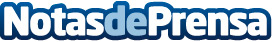 El Gran Teatre del Liceu recibe la ecoetiqueta y es distinguido como Garantía de Calidad AmbientalCon esta adhesión ya son más de 220 los equipamientos o entidades catalanas que han logrado ser calificadas con la insigna de Distintivo de Garantia de Qualitat AmbientalDatos de contacto:Nota de prensa publicada en: https://www.notasdeprensa.es/el-gran-teatre-del-liceu-recibe-la-ecoetiqueta Categorias: Artes Visuales Cataluña Ecología http://www.notasdeprensa.es